Session 2c) What makes creating vision hard?Group responses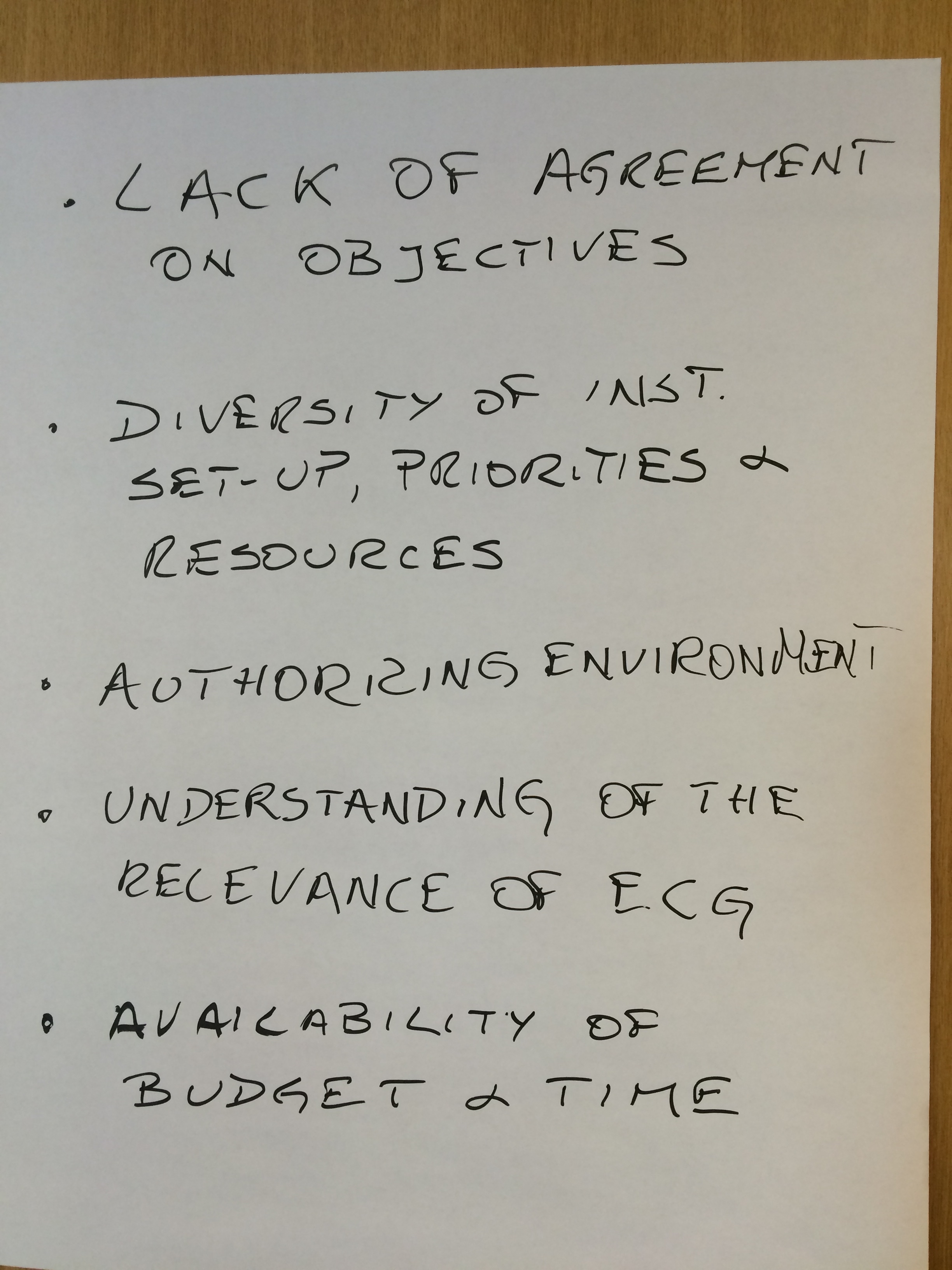 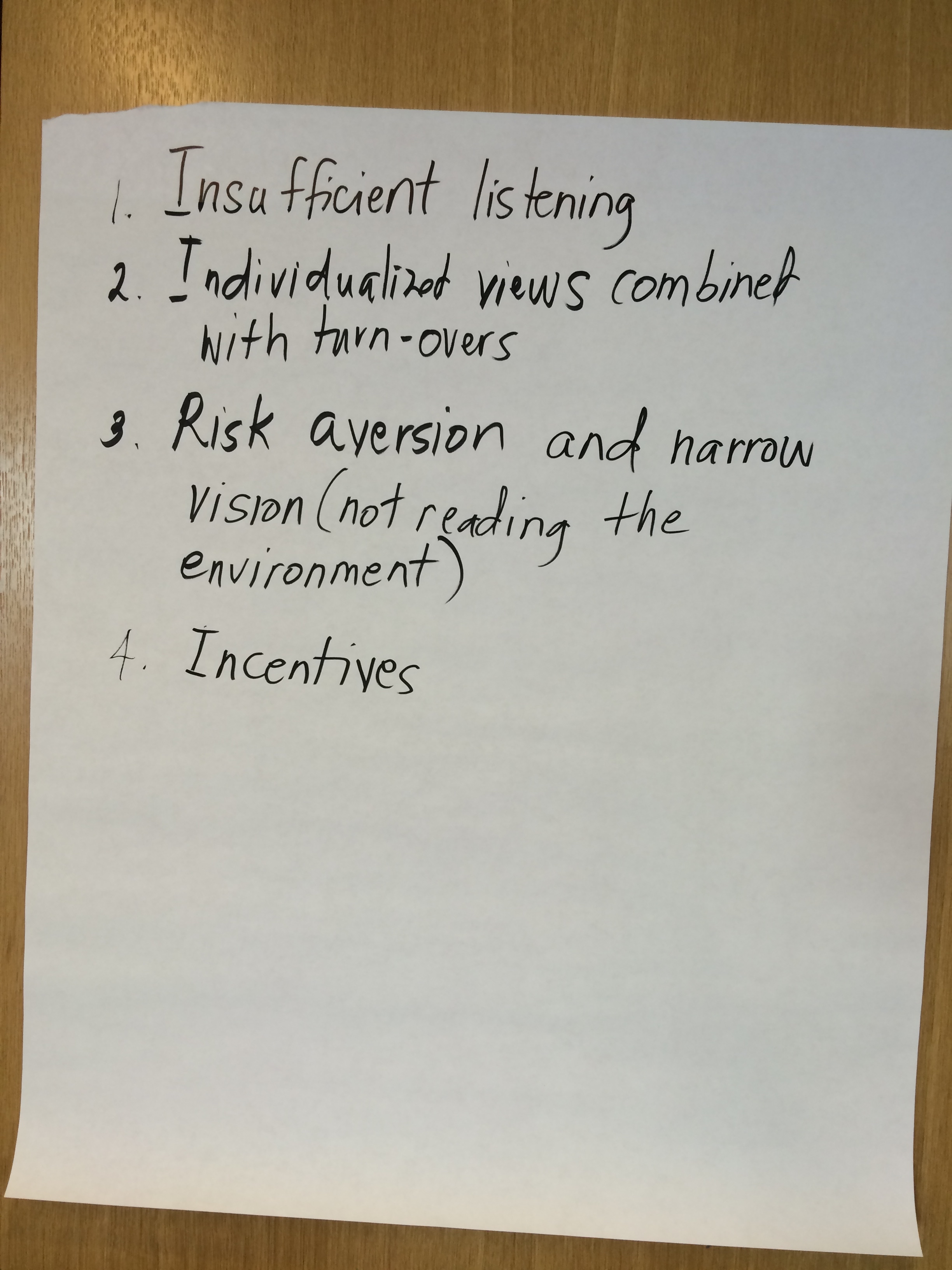 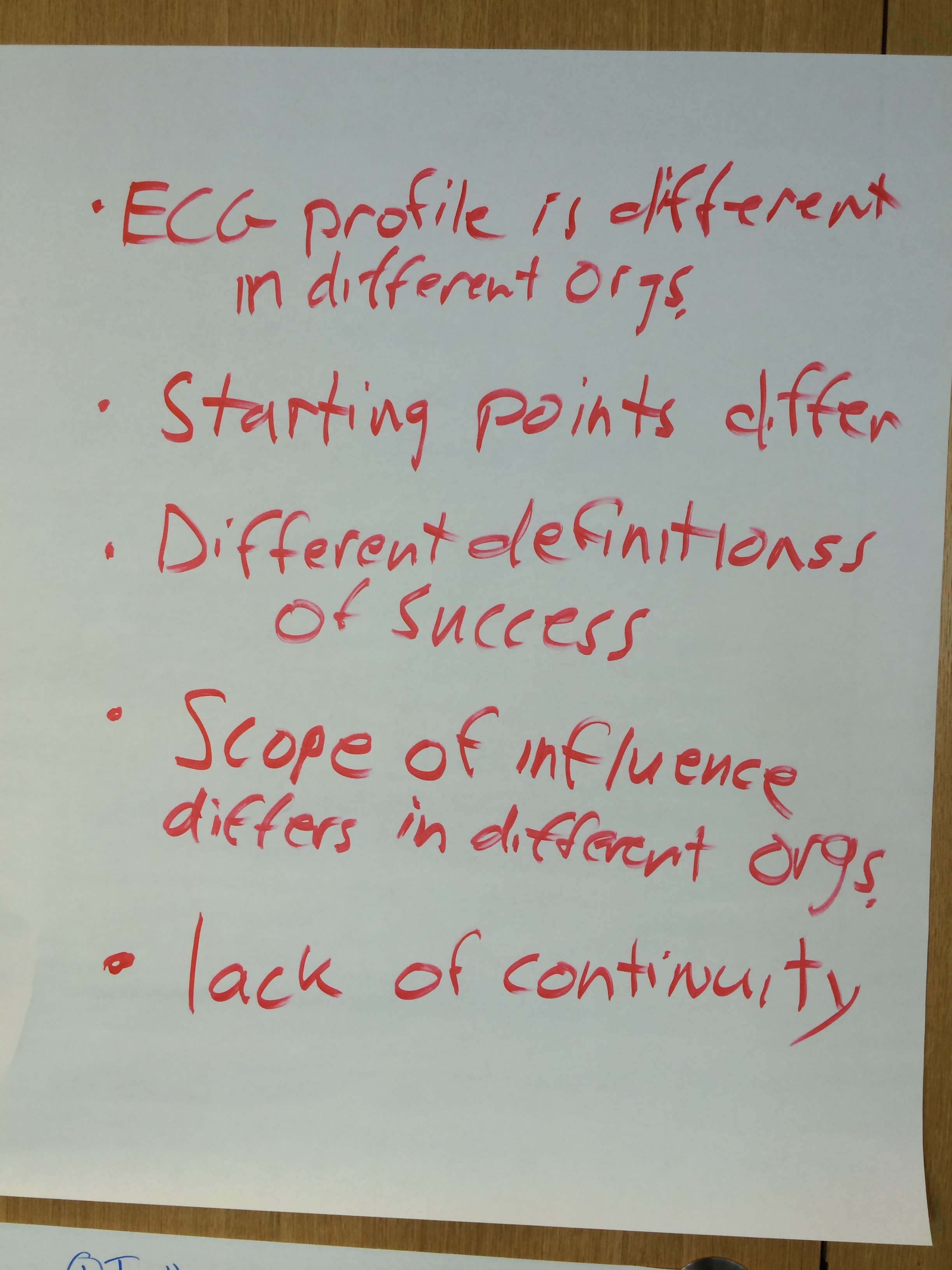 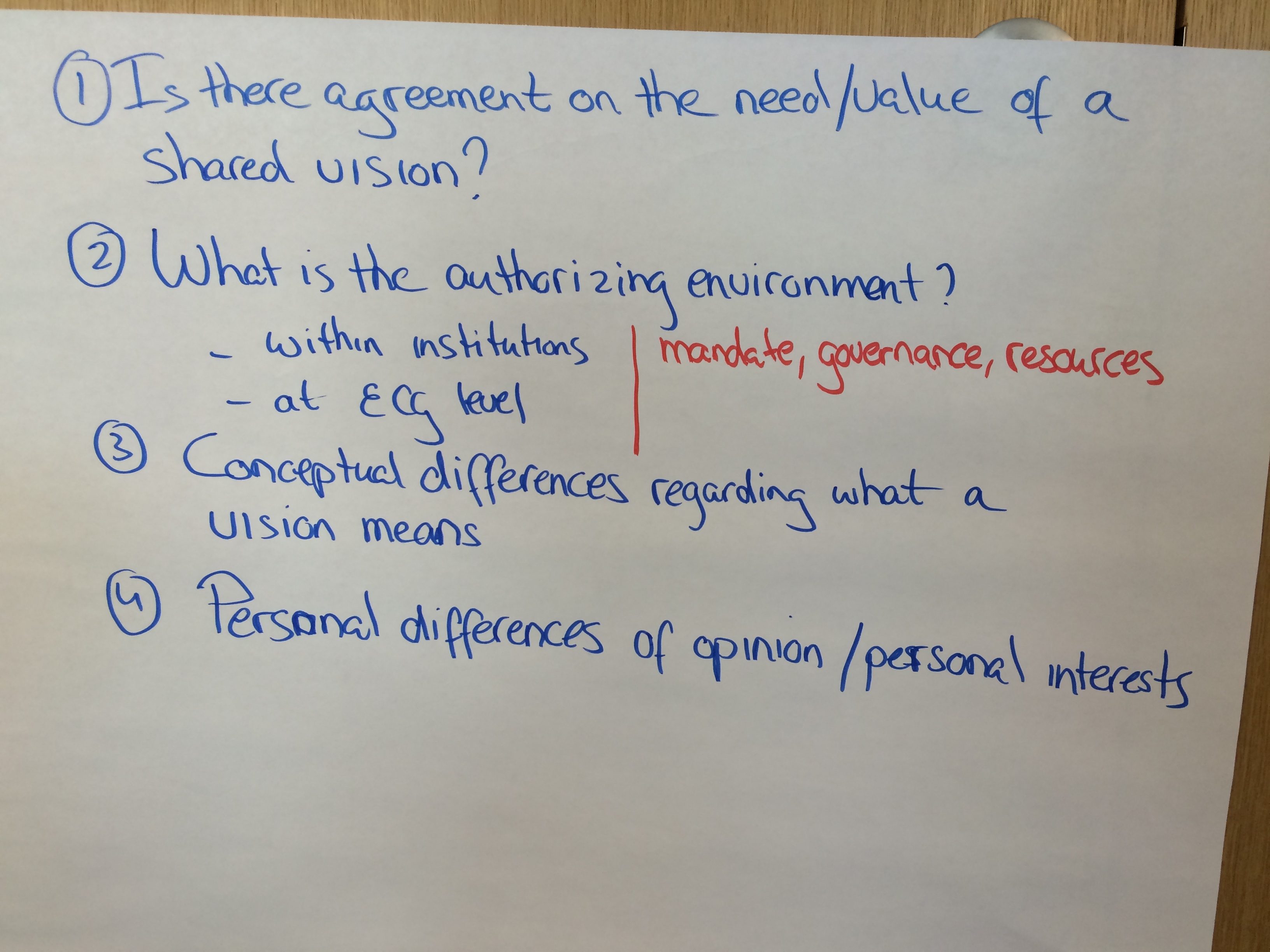 